United States History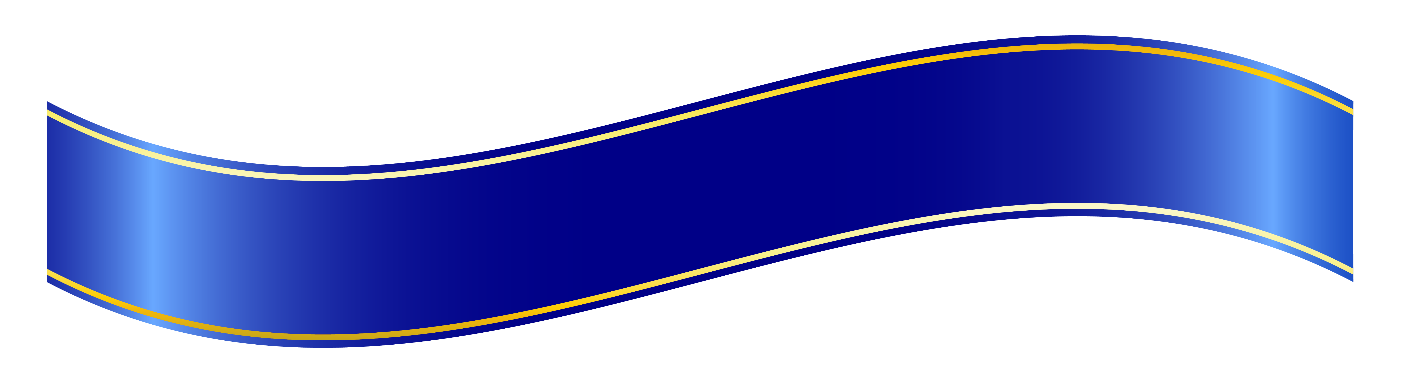 2018-2019
6th GradeI have received and read a copy of the Syllabus and Classroom Procedures for        M/J United States History and Career Planning  		Period ____~  CLASS DESCRIPTION  ~~  CLASS DESCRIPTION  ~~  CLASS DESCRIPTION  ~~  CLASS DESCRIPTION  ~~  CLASS DESCRIPTION  ~~  REQUIRED MATERIALS  ~~  REQUIRED MATERIALS  ~~  REQUIRED MATERIALS  ~~  REQUIRED MATERIALS  ~~  REQUIRED MATERIALS  ~~  REQUIRED MATERIALS  ~~  REQUIRED MATERIALS  ~~  REQUIRED MATERIALS  ~~  REQUIRED MATERIALS  ~~  REQUIRED MATERIALS  ~~  REQUIRED MATERIALS  ~~  REQUIRED MATERIALS  ~Students will study American history from the Exploration and Colonization period to the Reconstruction Period following the Civil War.  Students will be able to easily pass the district developed 9 Weeks exam following each term after successfully completing each term.Students will study American history from the Exploration and Colonization period to the Reconstruction Period following the Civil War.  Students will be able to easily pass the district developed 9 Weeks exam following each term after successfully completing each term.Students will study American history from the Exploration and Colonization period to the Reconstruction Period following the Civil War.  Students will be able to easily pass the district developed 9 Weeks exam following each term after successfully completing each term.Students will study American history from the Exploration and Colonization period to the Reconstruction Period following the Civil War.  Students will be able to easily pass the district developed 9 Weeks exam following each term after successfully completing each term.Students will study American history from the Exploration and Colonization period to the Reconstruction Period following the Civil War.  Students will be able to easily pass the district developed 9 Weeks exam following each term after successfully completing each term.Ballpoint Pen (Black or Dark Blue)#2 PencilHighlighterFlash Drive (any size) – Advanced OnlyBallpoint Pen (Black or Dark Blue)#2 PencilHighlighterFlash Drive (any size) – Advanced OnlyBallpoint Pen (Black or Dark Blue)#2 PencilHighlighterFlash Drive (any size) – Advanced OnlyBallpoint Pen (Black or Dark Blue)#2 PencilHighlighterFlash Drive (any size) – Advanced OnlyBallpoint Pen (Black or Dark Blue)#2 PencilHighlighterFlash Drive (any size) – Advanced OnlyBallpoint Pen (Black or Dark Blue)#2 PencilHighlighterFlash Drive (any size) – Advanced OnlyBallpoint Pen (Black or Dark Blue)#2 PencilHighlighterFlash Drive (any size) – Advanced OnlyBallpoint Pen (Black or Dark Blue)#2 PencilHighlighterFlash Drive (any size) – Advanced OnlyBallpoint Pen (Black or Dark Blue)#2 PencilHighlighterFlash Drive (any size) – Advanced OnlyBallpoint Pen (Black or Dark Blue)#2 PencilHighlighterFlash Drive (any size) – Advanced OnlyBallpoint Pen (Black or Dark Blue)#2 PencilHighlighterFlash Drive (any size) – Advanced OnlyBallpoint Pen (Black or Dark Blue)#2 PencilHighlighterFlash Drive (any size) – Advanced Only~  HOW TO CONTACT ME  ~~  HOW TO CONTACT ME  ~~  HOW TO CONTACT ME  ~~  HOW TO CONTACT ME  ~~  HOW TO CONTACT ME  ~~  GRADING  ~~  GRADING  ~~  GRADING  ~~  GRADING  ~~  GRADING  ~~  GRADING  ~~  GRADING  ~~  GRADING  ~~  GRADING  ~~  GRADING  ~~  GRADING  ~~  GRADING  ~School:  352-797-7075 ext: 285School:  352-797-7075 ext: 285School:  352-797-7075 ext: 285School:  352-797-7075 ext: 285School:  352-797-7075 ext: 285	Tests	Tests	Tests	Tests40%40%40%40%40%40%40%40%(8:15am – 4:30pm)(8:15am – 4:30pm)(8:15am – 4:30pm)(8:15am – 4:30pm)(8:15am – 4:30pm)	Classwork	Classwork	Classwork	Classwork30%30%30%30%30%30%Home:  352-544-5002Home:  352-544-5002Home:  352-544-5002Home:  352-544-5002Home:  352-544-5002Extension ActivitiesExtension ActivitiesExtension ActivitiesExtension Activities20%20%20%20%(6:00pm – 9:00pm)(6:00pm – 9:00pm)(6:00pm – 9:00pm)(6:00pm – 9:00pm)(6:00pm – 9:00pm)	Homework	Homework	Homework	Homework10%10%coburn_d@hcsb.k12.fl.uscoburn_d@hcsb.k12.fl.uscoburn_d@hcsb.k12.fl.uscoburn_d@hcsb.k12.fl.uscoburn_d@hcsb.k12.fl.us	9 Weeks Exam	9 Weeks Exam	9 Weeks Exam	9 Weeks Exam10%10%~  SCHOOL-WIDE CLASSROOM POLICIES  ~~  SCHOOL-WIDE CLASSROOM POLICIES  ~~  SCHOOL-WIDE CLASSROOM POLICIES  ~~  SCHOOL-WIDE CLASSROOM POLICIES  ~~  SCHOOL-WIDE CLASSROOM POLICIES  ~~  SCHOOL-WIDE CLASSROOM POLICIES  ~~  SCHOOL-WIDE CLASSROOM POLICIES  ~~  SCHOOL-WIDE CLASSROOM POLICIES  ~~  SCHOOL-WIDE CLASSROOM POLICIES  ~~  SCHOOL-WIDE CLASSROOM POLICIES  ~~  SCHOOL-WIDE CLASSROOM POLICIES  ~~  SCHOOL-WIDE CLASSROOM POLICIES  ~~  SCHOOL-WIDE CLASSROOM POLICIES  ~~  SCHOOL-WIDE CLASSROOM POLICIES  ~~  SCHOOL-WIDE CLASSROOM POLICIES  ~~  SCHOOL-WIDE CLASSROOM POLICIES  ~~  SCHOOL-WIDE CLASSROOM POLICIES  ~Be on time and prepared for class with paper, pen and/or pencil ready when class begins.No gum, candy, food, drinks, toys, or electronic devices are allowed in class without prior permission.Raise your hand for permission to speak or move from your seat.  Stay seated until dismissed by the teacher.Avoid name calling and refrain from making threats.  Threats will be taken seriously and can result in OSS.  Keep your hands and feet to yourself and respect each other with your words and actions.Clean up any tools or areas that you have been using.Be on time and prepared for class with paper, pen and/or pencil ready when class begins.No gum, candy, food, drinks, toys, or electronic devices are allowed in class without prior permission.Raise your hand for permission to speak or move from your seat.  Stay seated until dismissed by the teacher.Avoid name calling and refrain from making threats.  Threats will be taken seriously and can result in OSS.  Keep your hands and feet to yourself and respect each other with your words and actions.Clean up any tools or areas that you have been using.Be on time and prepared for class with paper, pen and/or pencil ready when class begins.No gum, candy, food, drinks, toys, or electronic devices are allowed in class without prior permission.Raise your hand for permission to speak or move from your seat.  Stay seated until dismissed by the teacher.Avoid name calling and refrain from making threats.  Threats will be taken seriously and can result in OSS.  Keep your hands and feet to yourself and respect each other with your words and actions.Clean up any tools or areas that you have been using.Be on time and prepared for class with paper, pen and/or pencil ready when class begins.No gum, candy, food, drinks, toys, or electronic devices are allowed in class without prior permission.Raise your hand for permission to speak or move from your seat.  Stay seated until dismissed by the teacher.Avoid name calling and refrain from making threats.  Threats will be taken seriously and can result in OSS.  Keep your hands and feet to yourself and respect each other with your words and actions.Clean up any tools or areas that you have been using.Be on time and prepared for class with paper, pen and/or pencil ready when class begins.No gum, candy, food, drinks, toys, or electronic devices are allowed in class without prior permission.Raise your hand for permission to speak or move from your seat.  Stay seated until dismissed by the teacher.Avoid name calling and refrain from making threats.  Threats will be taken seriously and can result in OSS.  Keep your hands and feet to yourself and respect each other with your words and actions.Clean up any tools or areas that you have been using.Be on time and prepared for class with paper, pen and/or pencil ready when class begins.No gum, candy, food, drinks, toys, or electronic devices are allowed in class without prior permission.Raise your hand for permission to speak or move from your seat.  Stay seated until dismissed by the teacher.Avoid name calling and refrain from making threats.  Threats will be taken seriously and can result in OSS.  Keep your hands and feet to yourself and respect each other with your words and actions.Clean up any tools or areas that you have been using.Be on time and prepared for class with paper, pen and/or pencil ready when class begins.No gum, candy, food, drinks, toys, or electronic devices are allowed in class without prior permission.Raise your hand for permission to speak or move from your seat.  Stay seated until dismissed by the teacher.Avoid name calling and refrain from making threats.  Threats will be taken seriously and can result in OSS.  Keep your hands and feet to yourself and respect each other with your words and actions.Clean up any tools or areas that you have been using.Be on time and prepared for class with paper, pen and/or pencil ready when class begins.No gum, candy, food, drinks, toys, or electronic devices are allowed in class without prior permission.Raise your hand for permission to speak or move from your seat.  Stay seated until dismissed by the teacher.Avoid name calling and refrain from making threats.  Threats will be taken seriously and can result in OSS.  Keep your hands and feet to yourself and respect each other with your words and actions.Clean up any tools or areas that you have been using.Be on time and prepared for class with paper, pen and/or pencil ready when class begins.No gum, candy, food, drinks, toys, or electronic devices are allowed in class without prior permission.Raise your hand for permission to speak or move from your seat.  Stay seated until dismissed by the teacher.Avoid name calling and refrain from making threats.  Threats will be taken seriously and can result in OSS.  Keep your hands and feet to yourself and respect each other with your words and actions.Clean up any tools or areas that you have been using.Be on time and prepared for class with paper, pen and/or pencil ready when class begins.No gum, candy, food, drinks, toys, or electronic devices are allowed in class without prior permission.Raise your hand for permission to speak or move from your seat.  Stay seated until dismissed by the teacher.Avoid name calling and refrain from making threats.  Threats will be taken seriously and can result in OSS.  Keep your hands and feet to yourself and respect each other with your words and actions.Clean up any tools or areas that you have been using.Be on time and prepared for class with paper, pen and/or pencil ready when class begins.No gum, candy, food, drinks, toys, or electronic devices are allowed in class without prior permission.Raise your hand for permission to speak or move from your seat.  Stay seated until dismissed by the teacher.Avoid name calling and refrain from making threats.  Threats will be taken seriously and can result in OSS.  Keep your hands and feet to yourself and respect each other with your words and actions.Clean up any tools or areas that you have been using.Be on time and prepared for class with paper, pen and/or pencil ready when class begins.No gum, candy, food, drinks, toys, or electronic devices are allowed in class without prior permission.Raise your hand for permission to speak or move from your seat.  Stay seated until dismissed by the teacher.Avoid name calling and refrain from making threats.  Threats will be taken seriously and can result in OSS.  Keep your hands and feet to yourself and respect each other with your words and actions.Clean up any tools or areas that you have been using.Be on time and prepared for class with paper, pen and/or pencil ready when class begins.No gum, candy, food, drinks, toys, or electronic devices are allowed in class without prior permission.Raise your hand for permission to speak or move from your seat.  Stay seated until dismissed by the teacher.Avoid name calling and refrain from making threats.  Threats will be taken seriously and can result in OSS.  Keep your hands and feet to yourself and respect each other with your words and actions.Clean up any tools or areas that you have been using.Be on time and prepared for class with paper, pen and/or pencil ready when class begins.No gum, candy, food, drinks, toys, or electronic devices are allowed in class without prior permission.Raise your hand for permission to speak or move from your seat.  Stay seated until dismissed by the teacher.Avoid name calling and refrain from making threats.  Threats will be taken seriously and can result in OSS.  Keep your hands and feet to yourself and respect each other with your words and actions.Clean up any tools or areas that you have been using.Be on time and prepared for class with paper, pen and/or pencil ready when class begins.No gum, candy, food, drinks, toys, or electronic devices are allowed in class without prior permission.Raise your hand for permission to speak or move from your seat.  Stay seated until dismissed by the teacher.Avoid name calling and refrain from making threats.  Threats will be taken seriously and can result in OSS.  Keep your hands and feet to yourself and respect each other with your words and actions.Clean up any tools or areas that you have been using.Be on time and prepared for class with paper, pen and/or pencil ready when class begins.No gum, candy, food, drinks, toys, or electronic devices are allowed in class without prior permission.Raise your hand for permission to speak or move from your seat.  Stay seated until dismissed by the teacher.Avoid name calling and refrain from making threats.  Threats will be taken seriously and can result in OSS.  Keep your hands and feet to yourself and respect each other with your words and actions.Clean up any tools or areas that you have been using.Be on time and prepared for class with paper, pen and/or pencil ready when class begins.No gum, candy, food, drinks, toys, or electronic devices are allowed in class without prior permission.Raise your hand for permission to speak or move from your seat.  Stay seated until dismissed by the teacher.Avoid name calling and refrain from making threats.  Threats will be taken seriously and can result in OSS.  Keep your hands and feet to yourself and respect each other with your words and actions.Clean up any tools or areas that you have been using.~  CLASSROOM EXPECTATIONS  ~~  CLASSROOM EXPECTATIONS  ~~  CLASSROOM EXPECTATIONS  ~~  CLASSROOM EXPECTATIONS  ~~  CLASSROOM EXPECTATIONS  ~~  CLASSROOM EXPECTATIONS  ~~  CLASSROOM EXPECTATIONS  ~~  CLASSROOM EXPECTATIONS  ~~  CLASSROOM EXPECTATIONS  ~~  CLASSROOM EXPECTATIONS  ~~  CLASSROOM EXPECTATIONS  ~~  CLASSROOM EXPECTATIONS  ~~  CLASSROOM EXPECTATIONS  ~~  CLASSROOM EXPECTATIONS  ~~  CLASSROOM EXPECTATIONS  ~~  CLASSROOM EXPECTATIONS  ~~  CLASSROOM EXPECTATIONS  ~Students will be actively involved in all classroom discussions and group projects.Students will be team players in accomplishing group, class, and school goals.Students will treat the teacher and classmates with respect, especially during classroom discussions.Students are expected to complete assigned homework and be prepared for class discussions on a daily basis.Students will be actively involved in all classroom discussions and group projects.Students will be team players in accomplishing group, class, and school goals.Students will treat the teacher and classmates with respect, especially during classroom discussions.Students are expected to complete assigned homework and be prepared for class discussions on a daily basis.Students will be actively involved in all classroom discussions and group projects.Students will be team players in accomplishing group, class, and school goals.Students will treat the teacher and classmates with respect, especially during classroom discussions.Students are expected to complete assigned homework and be prepared for class discussions on a daily basis.Students will be actively involved in all classroom discussions and group projects.Students will be team players in accomplishing group, class, and school goals.Students will treat the teacher and classmates with respect, especially during classroom discussions.Students are expected to complete assigned homework and be prepared for class discussions on a daily basis.Students will be actively involved in all classroom discussions and group projects.Students will be team players in accomplishing group, class, and school goals.Students will treat the teacher and classmates with respect, especially during classroom discussions.Students are expected to complete assigned homework and be prepared for class discussions on a daily basis.Students will be actively involved in all classroom discussions and group projects.Students will be team players in accomplishing group, class, and school goals.Students will treat the teacher and classmates with respect, especially during classroom discussions.Students are expected to complete assigned homework and be prepared for class discussions on a daily basis.Students will be actively involved in all classroom discussions and group projects.Students will be team players in accomplishing group, class, and school goals.Students will treat the teacher and classmates with respect, especially during classroom discussions.Students are expected to complete assigned homework and be prepared for class discussions on a daily basis.Students will be actively involved in all classroom discussions and group projects.Students will be team players in accomplishing group, class, and school goals.Students will treat the teacher and classmates with respect, especially during classroom discussions.Students are expected to complete assigned homework and be prepared for class discussions on a daily basis.Students will be actively involved in all classroom discussions and group projects.Students will be team players in accomplishing group, class, and school goals.Students will treat the teacher and classmates with respect, especially during classroom discussions.Students are expected to complete assigned homework and be prepared for class discussions on a daily basis.Students will be actively involved in all classroom discussions and group projects.Students will be team players in accomplishing group, class, and school goals.Students will treat the teacher and classmates with respect, especially during classroom discussions.Students are expected to complete assigned homework and be prepared for class discussions on a daily basis.Students will be actively involved in all classroom discussions and group projects.Students will be team players in accomplishing group, class, and school goals.Students will treat the teacher and classmates with respect, especially during classroom discussions.Students are expected to complete assigned homework and be prepared for class discussions on a daily basis.Students will be actively involved in all classroom discussions and group projects.Students will be team players in accomplishing group, class, and school goals.Students will treat the teacher and classmates with respect, especially during classroom discussions.Students are expected to complete assigned homework and be prepared for class discussions on a daily basis.Students will be actively involved in all classroom discussions and group projects.Students will be team players in accomplishing group, class, and school goals.Students will treat the teacher and classmates with respect, especially during classroom discussions.Students are expected to complete assigned homework and be prepared for class discussions on a daily basis.Students will be actively involved in all classroom discussions and group projects.Students will be team players in accomplishing group, class, and school goals.Students will treat the teacher and classmates with respect, especially during classroom discussions.Students are expected to complete assigned homework and be prepared for class discussions on a daily basis.Students will be actively involved in all classroom discussions and group projects.Students will be team players in accomplishing group, class, and school goals.Students will treat the teacher and classmates with respect, especially during classroom discussions.Students are expected to complete assigned homework and be prepared for class discussions on a daily basis.Students will be actively involved in all classroom discussions and group projects.Students will be team players in accomplishing group, class, and school goals.Students will treat the teacher and classmates with respect, especially during classroom discussions.Students are expected to complete assigned homework and be prepared for class discussions on a daily basis.Students will be actively involved in all classroom discussions and group projects.Students will be team players in accomplishing group, class, and school goals.Students will treat the teacher and classmates with respect, especially during classroom discussions.Students are expected to complete assigned homework and be prepared for class discussions on a daily basis.		~  ONLINE WEBSITES  ~		~  ONLINE WEBSITES  ~		~  ONLINE WEBSITES  ~		~  ONLINE WEBSITES  ~		~  ONLINE WEBSITES  ~		~  ONLINE WEBSITES  ~		~  ONLINE WEBSITES  ~		~  ONLINE WEBSITES  ~		~  ONLINE WEBSITES  ~		~  ONLINE WEBSITES  ~		~  ONLINE WEBSITES  ~		~  ONLINE WEBSITES  ~		~  ONLINE WEBSITES  ~		~  ONLINE WEBSITES  ~		~  ONLINE WEBSITES  ~		~  ONLINE WEBSITES  ~		~  ONLINE WEBSITES  ~https://connected.mcgraw-hill.com	https://connected.mcgraw-hill.com	https://connected.mcgraw-hill.com	https://connected.mcgraw-hill.com	United States History Online TextbookUnited States History Online TextbookUnited States History Online TextbookUnited States History Online TextbookUnited States History Online TextbookUnited States History Online TextbookUnited States History Online TextbookUnited States History Online TextbookUnited States History Online TextbookUnited States History Online TextbookUnited States History Online TextbookUnited States History Online TextbookUnited States History Online Textbookclassroom.google.comclassroom.google.comclassroom.google.comclassroom.google.comGoogle Classroom – share files, collaborate, teacher & class communication.Google Classroom – share files, collaborate, teacher & class communication.Google Classroom – share files, collaborate, teacher & class communication.Google Classroom – share files, collaborate, teacher & class communication.Google Classroom – share files, collaborate, teacher & class communication.Google Classroom – share files, collaborate, teacher & class communication.Google Classroom – share files, collaborate, teacher & class communication.Google Classroom – share files, collaborate, teacher & class communication.Google Classroom – share files, collaborate, teacher & class communication.Google Classroom – share files, collaborate, teacher & class communication.Google Classroom – share files, collaborate, teacher & class communication.Google Classroom – share files, collaborate, teacher & class communication.Google Classroom – share files, collaborate, teacher & class communication.www.studystack.com/users/dacoburn
www.studystack.com/users/leonhwww.studystack.com/users/dacoburn
www.studystack.com/users/leonhwww.studystack.com/users/dacoburn
www.studystack.com/users/leonhwww.studystack.com/users/dacoburn
www.studystack.com/users/leonhStudy for Vocabulary quizzes and Tests, includes games.  Computer or Mobile.	(some are in Mr. Coburn’s account and some in Mr. Leonhart’s)Study for Vocabulary quizzes and Tests, includes games.  Computer or Mobile.	(some are in Mr. Coburn’s account and some in Mr. Leonhart’s)Study for Vocabulary quizzes and Tests, includes games.  Computer or Mobile.	(some are in Mr. Coburn’s account and some in Mr. Leonhart’s)Study for Vocabulary quizzes and Tests, includes games.  Computer or Mobile.	(some are in Mr. Coburn’s account and some in Mr. Leonhart’s)Study for Vocabulary quizzes and Tests, includes games.  Computer or Mobile.	(some are in Mr. Coburn’s account and some in Mr. Leonhart’s)Study for Vocabulary quizzes and Tests, includes games.  Computer or Mobile.	(some are in Mr. Coburn’s account and some in Mr. Leonhart’s)Study for Vocabulary quizzes and Tests, includes games.  Computer or Mobile.	(some are in Mr. Coburn’s account and some in Mr. Leonhart’s)Study for Vocabulary quizzes and Tests, includes games.  Computer or Mobile.	(some are in Mr. Coburn’s account and some in Mr. Leonhart’s)Study for Vocabulary quizzes and Tests, includes games.  Computer or Mobile.	(some are in Mr. Coburn’s account and some in Mr. Leonhart’s)Study for Vocabulary quizzes and Tests, includes games.  Computer or Mobile.	(some are in Mr. Coburn’s account and some in Mr. Leonhart’s)Study for Vocabulary quizzes and Tests, includes games.  Computer or Mobile.	(some are in Mr. Coburn’s account and some in Mr. Leonhart’s)Study for Vocabulary quizzes and Tests, includes games.  Computer or Mobile.	(some are in Mr. Coburn’s account and some in Mr. Leonhart’s)Study for Vocabulary quizzes and Tests, includes games.  Computer or Mobile.	(some are in Mr. Coburn’s account and some in Mr. Leonhart’s)https://quizlet.comhttps://quizlet.comhttps://quizlet.comhttps://quizlet.comStudy for Vocabulary quizzes and Tests at home.  Computer or Mobile.Study for Vocabulary quizzes and Tests at home.  Computer or Mobile.Study for Vocabulary quizzes and Tests at home.  Computer or Mobile.Study for Vocabulary quizzes and Tests at home.  Computer or Mobile.Study for Vocabulary quizzes and Tests at home.  Computer or Mobile.Study for Vocabulary quizzes and Tests at home.  Computer or Mobile.Study for Vocabulary quizzes and Tests at home.  Computer or Mobile.Study for Vocabulary quizzes and Tests at home.  Computer or Mobile.Study for Vocabulary quizzes and Tests at home.  Computer or Mobile.Study for Vocabulary quizzes and Tests at home.  Computer or Mobile.Study for Vocabulary quizzes and Tests at home.  Computer or Mobile.Study for Vocabulary quizzes and Tests at home.  Computer or Mobile.Study for Vocabulary quizzes and Tests at home.  Computer or Mobile.https://kahoot.it//https://kahoot.it//https://kahoot.it//https://kahoot.it//Online quizzes.Online quizzes.Online quizzes.Online quizzes.Online quizzes.Online quizzes.Online quizzes.Online quizzes.Online quizzes.Online quizzes.Online quizzes.Online quizzes.Online quizzes.~  USERNAMES, PASSWORDS AND OTHER THINGS TO REMEMBER  ~~  USERNAMES, PASSWORDS AND OTHER THINGS TO REMEMBER  ~~  USERNAMES, PASSWORDS AND OTHER THINGS TO REMEMBER  ~~  USERNAMES, PASSWORDS AND OTHER THINGS TO REMEMBER  ~~  USERNAMES, PASSWORDS AND OTHER THINGS TO REMEMBER  ~~  USERNAMES, PASSWORDS AND OTHER THINGS TO REMEMBER  ~~  USERNAMES, PASSWORDS AND OTHER THINGS TO REMEMBER  ~~  USERNAMES, PASSWORDS AND OTHER THINGS TO REMEMBER  ~~  USERNAMES, PASSWORDS AND OTHER THINGS TO REMEMBER  ~~  USERNAMES, PASSWORDS AND OTHER THINGS TO REMEMBER  ~~  USERNAMES, PASSWORDS AND OTHER THINGS TO REMEMBER  ~~  USERNAMES, PASSWORDS AND OTHER THINGS TO REMEMBER  ~~  USERNAMES, PASSWORDS AND OTHER THINGS TO REMEMBER  ~~  USERNAMES, PASSWORDS AND OTHER THINGS TO REMEMBER  ~~  USERNAMES, PASSWORDS AND OTHER THINGS TO REMEMBER  ~~  USERNAMES, PASSWORDS AND OTHER THINGS TO REMEMBER  ~~  USERNAMES, PASSWORDS AND OTHER THINGS TO REMEMBER  ~ResourceResourceUsernamePasswordResourceUsernameUsernameUsernamePasswordPasswordPasswordPasswordPasswordOnline TextbookOnline TextbookUSE SINGLE SIGN-ONUSE SINGLE SIGN-ONUSE SINGLE SIGN-ONStudyStackmy.hcsb.k12.fl.usmy.hcsb.k12.fl.usQuizlet(single sign-on)(single sign-on)firstname.lastname@
hernandoschools.org~  TUTORING  ~~  TUTORING  ~~  TUTORING  ~~  TUTORING  ~~  TUTORING  ~~  LATE WORK  ~~  LATE WORK  ~~  LATE WORK  ~~  LATE WORK  ~~  LATE WORK  ~~  LATE WORK  ~~  LATE WORK  ~~  LATE WORK  ~~  LATE WORK  ~~  LATE WORK  ~~  LATE WORK  ~~  LATE WORK  ~Tutoring is available every Monday after school with Mr. Coburn until 5:00pm.  Parents must provide a ride home.  Students wo are struggling to be successful in United States History may find it helpful to receive small group or one-on-one instruction after school or during lunch.  Please check with me first to make sure I will be able to attend that session as sometimes things will come up. Students failing a test or class may be placed in tutoring during lunch or PE.Tutoring is available every Monday after school with Mr. Coburn until 5:00pm.  Parents must provide a ride home.  Students wo are struggling to be successful in United States History may find it helpful to receive small group or one-on-one instruction after school or during lunch.  Please check with me first to make sure I will be able to attend that session as sometimes things will come up. Students failing a test or class may be placed in tutoring during lunch or PE.Tutoring is available every Monday after school with Mr. Coburn until 5:00pm.  Parents must provide a ride home.  Students wo are struggling to be successful in United States History may find it helpful to receive small group or one-on-one instruction after school or during lunch.  Please check with me first to make sure I will be able to attend that session as sometimes things will come up. Students failing a test or class may be placed in tutoring during lunch or PE.Tutoring is available every Monday after school with Mr. Coburn until 5:00pm.  Parents must provide a ride home.  Students wo are struggling to be successful in United States History may find it helpful to receive small group or one-on-one instruction after school or during lunch.  Please check with me first to make sure I will be able to attend that session as sometimes things will come up. Students failing a test or class may be placed in tutoring during lunch or PE.Tutoring is available every Monday after school with Mr. Coburn until 5:00pm.  Parents must provide a ride home.  Students wo are struggling to be successful in United States History may find it helpful to receive small group or one-on-one instruction after school or during lunch.  Please check with me first to make sure I will be able to attend that session as sometimes things will come up. Students failing a test or class may be placed in tutoring during lunch or PE.All assignments should be completed and turned in by the due date.  Students have two days to make up an assignment for each excused absence day.  For late work and unexcused absence assignments turned in late, the maximum grade is 60%.  Please see the HCSB Middle School Procedure Handbook for additional information about absences.  Please call or email if you have any questions.All assignments should be completed and turned in by the due date.  Students have two days to make up an assignment for each excused absence day.  For late work and unexcused absence assignments turned in late, the maximum grade is 60%.  Please see the HCSB Middle School Procedure Handbook for additional information about absences.  Please call or email if you have any questions.All assignments should be completed and turned in by the due date.  Students have two days to make up an assignment for each excused absence day.  For late work and unexcused absence assignments turned in late, the maximum grade is 60%.  Please see the HCSB Middle School Procedure Handbook for additional information about absences.  Please call or email if you have any questions.All assignments should be completed and turned in by the due date.  Students have two days to make up an assignment for each excused absence day.  For late work and unexcused absence assignments turned in late, the maximum grade is 60%.  Please see the HCSB Middle School Procedure Handbook for additional information about absences.  Please call or email if you have any questions.All assignments should be completed and turned in by the due date.  Students have two days to make up an assignment for each excused absence day.  For late work and unexcused absence assignments turned in late, the maximum grade is 60%.  Please see the HCSB Middle School Procedure Handbook for additional information about absences.  Please call or email if you have any questions.All assignments should be completed and turned in by the due date.  Students have two days to make up an assignment for each excused absence day.  For late work and unexcused absence assignments turned in late, the maximum grade is 60%.  Please see the HCSB Middle School Procedure Handbook for additional information about absences.  Please call or email if you have any questions.All assignments should be completed and turned in by the due date.  Students have two days to make up an assignment for each excused absence day.  For late work and unexcused absence assignments turned in late, the maximum grade is 60%.  Please see the HCSB Middle School Procedure Handbook for additional information about absences.  Please call or email if you have any questions.All assignments should be completed and turned in by the due date.  Students have two days to make up an assignment for each excused absence day.  For late work and unexcused absence assignments turned in late, the maximum grade is 60%.  Please see the HCSB Middle School Procedure Handbook for additional information about absences.  Please call or email if you have any questions.All assignments should be completed and turned in by the due date.  Students have two days to make up an assignment for each excused absence day.  For late work and unexcused absence assignments turned in late, the maximum grade is 60%.  Please see the HCSB Middle School Procedure Handbook for additional information about absences.  Please call or email if you have any questions.All assignments should be completed and turned in by the due date.  Students have two days to make up an assignment for each excused absence day.  For late work and unexcused absence assignments turned in late, the maximum grade is 60%.  Please see the HCSB Middle School Procedure Handbook for additional information about absences.  Please call or email if you have any questions.All assignments should be completed and turned in by the due date.  Students have two days to make up an assignment for each excused absence day.  For late work and unexcused absence assignments turned in late, the maximum grade is 60%.  Please see the HCSB Middle School Procedure Handbook for additional information about absences.  Please call or email if you have any questions.All assignments should be completed and turned in by the due date.  Students have two days to make up an assignment for each excused absence day.  For late work and unexcused absence assignments turned in late, the maximum grade is 60%.  Please see the HCSB Middle School Procedure Handbook for additional information about absences.  Please call or email if you have any questions.~  REMIND.COM AND APP  ~~  REMIND.COM AND APP  ~~  REMIND.COM AND APP  ~~  REMIND.COM AND APP  ~~  REMIND.COM AND APP  ~~  GOOGLE CLASSROOM  ~~  GOOGLE CLASSROOM  ~~  GOOGLE CLASSROOM  ~~  GOOGLE CLASSROOM  ~~  GOOGLE CLASSROOM  ~~  GOOGLE CLASSROOM  ~~  GOOGLE CLASSROOM  ~~  GOOGLE CLASSROOM  ~~  GOOGLE CLASSROOM  ~~  GOOGLE CLASSROOM  ~~  GOOGLE CLASSROOM  ~~  GOOGLE CLASSROOM  ~If you would like to be reminded of important class events via push notification (smart phone), text (any capable mobile phone), or email, please go to remind.com/join and enter @dspmshist   or you can join by text by texting @dspmshist to 81010.   The code is @dspmsahist for the Advanced History class (Period 3).If you would like to be reminded of important class events via push notification (smart phone), text (any capable mobile phone), or email, please go to remind.com/join and enter @dspmshist   or you can join by text by texting @dspmshist to 81010.   The code is @dspmsahist for the Advanced History class (Period 3).If you would like to be reminded of important class events via push notification (smart phone), text (any capable mobile phone), or email, please go to remind.com/join and enter @dspmshist   or you can join by text by texting @dspmshist to 81010.   The code is @dspmsahist for the Advanced History class (Period 3).If you would like to be reminded of important class events via push notification (smart phone), text (any capable mobile phone), or email, please go to remind.com/join and enter @dspmshist   or you can join by text by texting @dspmshist to 81010.   The code is @dspmsahist for the Advanced History class (Period 3).If you would like to be reminded of important class events via push notification (smart phone), text (any capable mobile phone), or email, please go to remind.com/join and enter @dspmshist   or you can join by text by texting @dspmshist to 81010.   The code is @dspmsahist for the Advanced History class (Period 3).Although EDLINE will still be updated for grades, all handouts, notes, and assignments will be found in Google Classroom as nearly all assignments will be completed online.  WEEBLY will only contain links to sites that we use routinely.  You can sign up to monitor Google Classroom by providing your email address on the last page.Although EDLINE will still be updated for grades, all handouts, notes, and assignments will be found in Google Classroom as nearly all assignments will be completed online.  WEEBLY will only contain links to sites that we use routinely.  You can sign up to monitor Google Classroom by providing your email address on the last page.Although EDLINE will still be updated for grades, all handouts, notes, and assignments will be found in Google Classroom as nearly all assignments will be completed online.  WEEBLY will only contain links to sites that we use routinely.  You can sign up to monitor Google Classroom by providing your email address on the last page.Although EDLINE will still be updated for grades, all handouts, notes, and assignments will be found in Google Classroom as nearly all assignments will be completed online.  WEEBLY will only contain links to sites that we use routinely.  You can sign up to monitor Google Classroom by providing your email address on the last page.Although EDLINE will still be updated for grades, all handouts, notes, and assignments will be found in Google Classroom as nearly all assignments will be completed online.  WEEBLY will only contain links to sites that we use routinely.  You can sign up to monitor Google Classroom by providing your email address on the last page.Although EDLINE will still be updated for grades, all handouts, notes, and assignments will be found in Google Classroom as nearly all assignments will be completed online.  WEEBLY will only contain links to sites that we use routinely.  You can sign up to monitor Google Classroom by providing your email address on the last page.Although EDLINE will still be updated for grades, all handouts, notes, and assignments will be found in Google Classroom as nearly all assignments will be completed online.  WEEBLY will only contain links to sites that we use routinely.  You can sign up to monitor Google Classroom by providing your email address on the last page.Although EDLINE will still be updated for grades, all handouts, notes, and assignments will be found in Google Classroom as nearly all assignments will be completed online.  WEEBLY will only contain links to sites that we use routinely.  You can sign up to monitor Google Classroom by providing your email address on the last page.Although EDLINE will still be updated for grades, all handouts, notes, and assignments will be found in Google Classroom as nearly all assignments will be completed online.  WEEBLY will only contain links to sites that we use routinely.  You can sign up to monitor Google Classroom by providing your email address on the last page.Although EDLINE will still be updated for grades, all handouts, notes, and assignments will be found in Google Classroom as nearly all assignments will be completed online.  WEEBLY will only contain links to sites that we use routinely.  You can sign up to monitor Google Classroom by providing your email address on the last page.Although EDLINE will still be updated for grades, all handouts, notes, and assignments will be found in Google Classroom as nearly all assignments will be completed online.  WEEBLY will only contain links to sites that we use routinely.  You can sign up to monitor Google Classroom by providing your email address on the last page.Although EDLINE will still be updated for grades, all handouts, notes, and assignments will be found in Google Classroom as nearly all assignments will be completed online.  WEEBLY will only contain links to sites that we use routinely.  You can sign up to monitor Google Classroom by providing your email address on the last page.
- How To Ensure Your Student is Successful in US History –Check grades on www.chalk.com regularly, as grades will be promptly inputted into the gradebook.Check Google Classroom for graded assignments that have received 0/100 points.  You may also sign up to monitor Google Classroom by sending your email address to your teacher.Students should use materials (video clips, notes, graphics organizers, projects, etc.) to review previously learned material on a daily basis.Have student use StudyStack and Quizlet regularly to prepare for quizzes and tests.Students should pre-read online or hard cover textbook before we begin each chapter and review what we went over each day for 10-15 minutes.~  TO BE TURNED INTO TEACHER  ~
- How To Ensure Your Student is Successful in US History –Check grades on www.chalk.com regularly, as grades will be promptly inputted into the gradebook.Check Google Classroom for graded assignments that have received 0/100 points.  You may also sign up to monitor Google Classroom by sending your email address to your teacher.Students should use materials (video clips, notes, graphics organizers, projects, etc.) to review previously learned material on a daily basis.Have student use StudyStack and Quizlet regularly to prepare for quizzes and tests.Students should pre-read online or hard cover textbook before we begin each chapter and review what we went over each day for 10-15 minutes.~  TO BE TURNED INTO TEACHER  ~
- How To Ensure Your Student is Successful in US History –Check grades on www.chalk.com regularly, as grades will be promptly inputted into the gradebook.Check Google Classroom for graded assignments that have received 0/100 points.  You may also sign up to monitor Google Classroom by sending your email address to your teacher.Students should use materials (video clips, notes, graphics organizers, projects, etc.) to review previously learned material on a daily basis.Have student use StudyStack and Quizlet regularly to prepare for quizzes and tests.Students should pre-read online or hard cover textbook before we begin each chapter and review what we went over each day for 10-15 minutes.~  TO BE TURNED INTO TEACHER  ~
- How To Ensure Your Student is Successful in US History –Check grades on www.chalk.com regularly, as grades will be promptly inputted into the gradebook.Check Google Classroom for graded assignments that have received 0/100 points.  You may also sign up to monitor Google Classroom by sending your email address to your teacher.Students should use materials (video clips, notes, graphics organizers, projects, etc.) to review previously learned material on a daily basis.Have student use StudyStack and Quizlet regularly to prepare for quizzes and tests.Students should pre-read online or hard cover textbook before we begin each chapter and review what we went over each day for 10-15 minutes.~  TO BE TURNED INTO TEACHER  ~
- How To Ensure Your Student is Successful in US History –Check grades on www.chalk.com regularly, as grades will be promptly inputted into the gradebook.Check Google Classroom for graded assignments that have received 0/100 points.  You may also sign up to monitor Google Classroom by sending your email address to your teacher.Students should use materials (video clips, notes, graphics organizers, projects, etc.) to review previously learned material on a daily basis.Have student use StudyStack and Quizlet regularly to prepare for quizzes and tests.Students should pre-read online or hard cover textbook before we begin each chapter and review what we went over each day for 10-15 minutes.~  TO BE TURNED INTO TEACHER  ~
- How To Ensure Your Student is Successful in US History –Check grades on www.chalk.com regularly, as grades will be promptly inputted into the gradebook.Check Google Classroom for graded assignments that have received 0/100 points.  You may also sign up to monitor Google Classroom by sending your email address to your teacher.Students should use materials (video clips, notes, graphics organizers, projects, etc.) to review previously learned material on a daily basis.Have student use StudyStack and Quizlet regularly to prepare for quizzes and tests.Students should pre-read online or hard cover textbook before we begin each chapter and review what we went over each day for 10-15 minutes.~  TO BE TURNED INTO TEACHER  ~
- How To Ensure Your Student is Successful in US History –Check grades on www.chalk.com regularly, as grades will be promptly inputted into the gradebook.Check Google Classroom for graded assignments that have received 0/100 points.  You may also sign up to monitor Google Classroom by sending your email address to your teacher.Students should use materials (video clips, notes, graphics organizers, projects, etc.) to review previously learned material on a daily basis.Have student use StudyStack and Quizlet regularly to prepare for quizzes and tests.Students should pre-read online or hard cover textbook before we begin each chapter and review what we went over each day for 10-15 minutes.~  TO BE TURNED INTO TEACHER  ~
- How To Ensure Your Student is Successful in US History –Check grades on www.chalk.com regularly, as grades will be promptly inputted into the gradebook.Check Google Classroom for graded assignments that have received 0/100 points.  You may also sign up to monitor Google Classroom by sending your email address to your teacher.Students should use materials (video clips, notes, graphics organizers, projects, etc.) to review previously learned material on a daily basis.Have student use StudyStack and Quizlet regularly to prepare for quizzes and tests.Students should pre-read online or hard cover textbook before we begin each chapter and review what we went over each day for 10-15 minutes.~  TO BE TURNED INTO TEACHER  ~
- How To Ensure Your Student is Successful in US History –Check grades on www.chalk.com regularly, as grades will be promptly inputted into the gradebook.Check Google Classroom for graded assignments that have received 0/100 points.  You may also sign up to monitor Google Classroom by sending your email address to your teacher.Students should use materials (video clips, notes, graphics organizers, projects, etc.) to review previously learned material on a daily basis.Have student use StudyStack and Quizlet regularly to prepare for quizzes and tests.Students should pre-read online or hard cover textbook before we begin each chapter and review what we went over each day for 10-15 minutes.~  TO BE TURNED INTO TEACHER  ~
- How To Ensure Your Student is Successful in US History –Check grades on www.chalk.com regularly, as grades will be promptly inputted into the gradebook.Check Google Classroom for graded assignments that have received 0/100 points.  You may also sign up to monitor Google Classroom by sending your email address to your teacher.Students should use materials (video clips, notes, graphics organizers, projects, etc.) to review previously learned material on a daily basis.Have student use StudyStack and Quizlet regularly to prepare for quizzes and tests.Students should pre-read online or hard cover textbook before we begin each chapter and review what we went over each day for 10-15 minutes.~  TO BE TURNED INTO TEACHER  ~
- How To Ensure Your Student is Successful in US History –Check grades on www.chalk.com regularly, as grades will be promptly inputted into the gradebook.Check Google Classroom for graded assignments that have received 0/100 points.  You may also sign up to monitor Google Classroom by sending your email address to your teacher.Students should use materials (video clips, notes, graphics organizers, projects, etc.) to review previously learned material on a daily basis.Have student use StudyStack and Quizlet regularly to prepare for quizzes and tests.Students should pre-read online or hard cover textbook before we begin each chapter and review what we went over each day for 10-15 minutes.~  TO BE TURNED INTO TEACHER  ~
- How To Ensure Your Student is Successful in US History –Check grades on www.chalk.com regularly, as grades will be promptly inputted into the gradebook.Check Google Classroom for graded assignments that have received 0/100 points.  You may also sign up to monitor Google Classroom by sending your email address to your teacher.Students should use materials (video clips, notes, graphics organizers, projects, etc.) to review previously learned material on a daily basis.Have student use StudyStack and Quizlet regularly to prepare for quizzes and tests.Students should pre-read online or hard cover textbook before we begin each chapter and review what we went over each day for 10-15 minutes.~  TO BE TURNED INTO TEACHER  ~
- How To Ensure Your Student is Successful in US History –Check grades on www.chalk.com regularly, as grades will be promptly inputted into the gradebook.Check Google Classroom for graded assignments that have received 0/100 points.  You may also sign up to monitor Google Classroom by sending your email address to your teacher.Students should use materials (video clips, notes, graphics organizers, projects, etc.) to review previously learned material on a daily basis.Have student use StudyStack and Quizlet regularly to prepare for quizzes and tests.Students should pre-read online or hard cover textbook before we begin each chapter and review what we went over each day for 10-15 minutes.~  TO BE TURNED INTO TEACHER  ~
- How To Ensure Your Student is Successful in US History –Check grades on www.chalk.com regularly, as grades will be promptly inputted into the gradebook.Check Google Classroom for graded assignments that have received 0/100 points.  You may also sign up to monitor Google Classroom by sending your email address to your teacher.Students should use materials (video clips, notes, graphics organizers, projects, etc.) to review previously learned material on a daily basis.Have student use StudyStack and Quizlet regularly to prepare for quizzes and tests.Students should pre-read online or hard cover textbook before we begin each chapter and review what we went over each day for 10-15 minutes.~  TO BE TURNED INTO TEACHER  ~
- How To Ensure Your Student is Successful in US History –Check grades on www.chalk.com regularly, as grades will be promptly inputted into the gradebook.Check Google Classroom for graded assignments that have received 0/100 points.  You may also sign up to monitor Google Classroom by sending your email address to your teacher.Students should use materials (video clips, notes, graphics organizers, projects, etc.) to review previously learned material on a daily basis.Have student use StudyStack and Quizlet regularly to prepare for quizzes and tests.Students should pre-read online or hard cover textbook before we begin each chapter and review what we went over each day for 10-15 minutes.~  TO BE TURNED INTO TEACHER  ~
- How To Ensure Your Student is Successful in US History –Check grades on www.chalk.com regularly, as grades will be promptly inputted into the gradebook.Check Google Classroom for graded assignments that have received 0/100 points.  You may also sign up to monitor Google Classroom by sending your email address to your teacher.Students should use materials (video clips, notes, graphics organizers, projects, etc.) to review previously learned material on a daily basis.Have student use StudyStack and Quizlet regularly to prepare for quizzes and tests.Students should pre-read online or hard cover textbook before we begin each chapter and review what we went over each day for 10-15 minutes.~  TO BE TURNED INTO TEACHER  ~
- How To Ensure Your Student is Successful in US History –Check grades on www.chalk.com regularly, as grades will be promptly inputted into the gradebook.Check Google Classroom for graded assignments that have received 0/100 points.  You may also sign up to monitor Google Classroom by sending your email address to your teacher.Students should use materials (video clips, notes, graphics organizers, projects, etc.) to review previously learned material on a daily basis.Have student use StudyStack and Quizlet regularly to prepare for quizzes and tests.Students should pre-read online or hard cover textbook before we begin each chapter and review what we went over each day for 10-15 minutes.~  TO BE TURNED INTO TEACHER  ~Please fill this form out completely.  If any information changes during the school year, please let me know.  Return this page to me for homework credit.Please fill this form out completely.  If any information changes during the school year, please let me know.  Return this page to me for homework credit.Please fill this form out completely.  If any information changes during the school year, please let me know.  Return this page to me for homework credit.Please fill this form out completely.  If any information changes during the school year, please let me know.  Return this page to me for homework credit.Please fill this form out completely.  If any information changes during the school year, please let me know.  Return this page to me for homework credit.Please fill this form out completely.  If any information changes during the school year, please let me know.  Return this page to me for homework credit.Please fill this form out completely.  If any information changes during the school year, please let me know.  Return this page to me for homework credit.Please fill this form out completely.  If any information changes during the school year, please let me know.  Return this page to me for homework credit.Please fill this form out completely.  If any information changes during the school year, please let me know.  Return this page to me for homework credit.Please fill this form out completely.  If any information changes during the school year, please let me know.  Return this page to me for homework credit.Please fill this form out completely.  If any information changes during the school year, please let me know.  Return this page to me for homework credit.Please fill this form out completely.  If any information changes during the school year, please let me know.  Return this page to me for homework credit.Please fill this form out completely.  If any information changes during the school year, please let me know.  Return this page to me for homework credit.Please fill this form out completely.  If any information changes during the school year, please let me know.  Return this page to me for homework credit.Please fill this form out completely.  If any information changes during the school year, please let me know.  Return this page to me for homework credit.Please fill this form out completely.  If any information changes during the school year, please let me know.  Return this page to me for homework credit.Please fill this form out completely.  If any information changes during the school year, please let me know.  Return this page to me for homework credit. ~  INTERNET ACCESS SURVEY  ~ ~  INTERNET ACCESS SURVEY  ~ ~  INTERNET ACCESS SURVEY  ~ ~  INTERNET ACCESS SURVEY  ~ ~  INTERNET ACCESS SURVEY  ~ ~  INTERNET ACCESS SURVEY  ~ ~  INTERNET ACCESS SURVEY  ~ ~  INTERNET ACCESS SURVEY  ~ ~  INTERNET ACCESS SURVEY  ~ ~  INTERNET ACCESS SURVEY  ~ ~  INTERNET ACCESS SURVEY  ~ ~  INTERNET ACCESS SURVEY  ~ ~  INTERNET ACCESS SURVEY  ~ ~  INTERNET ACCESS SURVEY  ~ ~  INTERNET ACCESS SURVEY  ~ ~  INTERNET ACCESS SURVEY  ~ ~  INTERNET ACCESS SURVEY  ~My student has access to the Internet at home.My student does NOT have access to the Internet at home, but can 
regularly visit a relative, friend or the public library to access the Internet.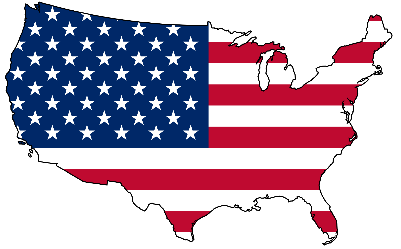 My student does NOT have any Internet access at all.If a student does not have the ability to access the Internet outside of school, they can check out a textbook to bring home and I can make alternate arrangements for work to be completed such as during lunch, elective classes, or after school.  Please contact me for more information.  A textbook will NOT be issued without this returned form.If a student does not have the ability to access the Internet outside of school, they can check out a textbook to bring home and I can make alternate arrangements for work to be completed such as during lunch, elective classes, or after school.  Please contact me for more information.  A textbook will NOT be issued without this returned form.If a student does not have the ability to access the Internet outside of school, they can check out a textbook to bring home and I can make alternate arrangements for work to be completed such as during lunch, elective classes, or after school.  Please contact me for more information.  A textbook will NOT be issued without this returned form.DateStudent’s Name (Printed)Student’s Name (Printed)Parent or Guardian Name (Printed)Contact #Student’s SignatureStudent’s SignatureParent or Guardian SignatureContact #Best times to call:Best times to call:If you would like to follow your student’s progress in Google Classroom, please provide your e-mail address:If you would like to follow your student’s progress in Google Classroom, please provide your e-mail address:If you would like to follow your student’s progress in Google Classroom, please provide your e-mail address:Any other information that I should know?Any other information that I should know?Any other information that I should know?Any other information that I should know?Any other information that I should know?Any other information that I should know?Any other information that I should know?Any other information that I should know?